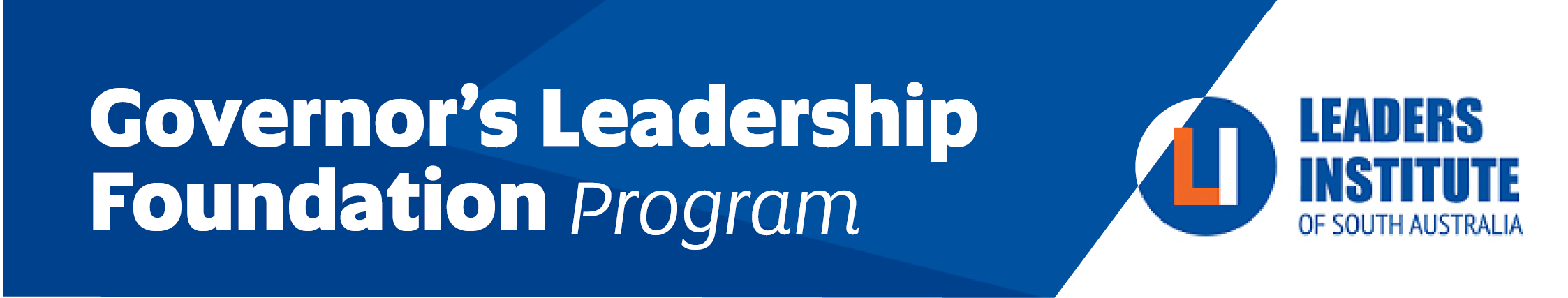 2022 NOMINATION FORMApplications close: 5pm Friday 24 September 2021GLF SUBMISSION GUIDELINESThe criteria for nominees are:Academic level D/E or HEO9 and aboveBe an established leader with relevant experience from which to build their leadership capacityHave employment with UniSA that facilitates their full participation in the Program; andBe nominated by, and have the active support of their line managerApplication form to be completed and signed by:Nominated staff member (applicant), &Nominator (staff member’s line manager)Submit completed and signed application form electronically to: The Talent & Organisational Development Team – staff.development@unisa.edu.au by 5pm 24 September 2021.
Please note: Electronic signatures or scanned signed copies welcome.Nominating Manager Name:Nominating Manager Name:Nominating Manager Academic/Professional Unit:Nominating Manager Academic/Professional Unit:Nominating Manager Academic/Professional Unit:Nominee Name:Academic or Professional Unit:Academic or Professional Unit:Academic or Professional Unit:Academic or Professional Unit:Academic or Professional Unit:Academic or Professional Unit:Current Position:Current Position:Current Position:Date appointed: Date Contract ends (if applicable):Date Contract ends (if applicable):Date Contract ends (if applicable):Date Contract ends (if applicable):Date Contract ends (if applicable):Date Contract ends (if applicable):Classification:Classification:Classification:Time fraction:2022 GLF Program Nomination – Nominating Manager to Complete2022 GLF Program Nomination – Nominating Manager to Complete2022 GLF Program Nomination – Nominating Manager to Complete2022 GLF Program Nomination – Nominating Manager to Complete2022 GLF Program Nomination – Nominating Manager to Complete2022 GLF Program Nomination – Nominating Manager to CompletePlease provide a brief explanation of how the nominee is currently demonstrating the potential to become an outstanding leader.Please provide a brief explanation of how the nominee is currently demonstrating the potential to become an outstanding leader.Please provide a brief explanation of how the nominee is currently demonstrating the potential to become an outstanding leader.Please provide a brief explanation of how the nominee is currently demonstrating the potential to become an outstanding leader.Please provide a brief explanation of how the nominee is currently demonstrating the potential to become an outstanding leader.Please provide a brief explanation of how the nominee is currently demonstrating the potential to become an outstanding leader.Describe how the GLF program would enable the nominee to have greater positive impact in both their current role and contribution back to the University? *add develop leadership capability/maturity phrase from web doc?Describe how the GLF program would enable the nominee to have greater positive impact in both their current role and contribution back to the University? *add develop leadership capability/maturity phrase from web doc?Describe how the GLF program would enable the nominee to have greater positive impact in both their current role and contribution back to the University? *add develop leadership capability/maturity phrase from web doc?Describe how the GLF program would enable the nominee to have greater positive impact in both their current role and contribution back to the University? *add develop leadership capability/maturity phrase from web doc?Describe how the GLF program would enable the nominee to have greater positive impact in both their current role and contribution back to the University? *add develop leadership capability/maturity phrase from web doc?Describe how the GLF program would enable the nominee to have greater positive impact in both their current role and contribution back to the University? *add develop leadership capability/maturity phrase from web doc?Nominee Statement – Nominee to completeNominee Statement – Nominee to completeNominee Statement – Nominee to completeNominee Statement – Nominee to completeNominee Statement – Nominee to completeNominee Statement – Nominee to complete5. Provide 2-3 sentences about how participation in the GLF Program would support you to become an outstanding leader.5. Provide 2-3 sentences about how participation in the GLF Program would support you to become an outstanding leader.5. Provide 2-3 sentences about how participation in the GLF Program would support you to become an outstanding leader.5. Provide 2-3 sentences about how participation in the GLF Program would support you to become an outstanding leader.5. Provide 2-3 sentences about how participation in the GLF Program would support you to become an outstanding leader.5. Provide 2-3 sentences about how participation in the GLF Program would support you to become an outstanding leader.I wish to apply for sponsorship to represent UniSA in the 2022 Governors Leadership Foundation Program, and if I am successful I will be available to attend all the sessions (schedule of dates provided on the GLF Homepage).Signature: ……..		Date: ……..	Nominated staff memberI wish to apply for sponsorship to represent UniSA in the 2022 Governors Leadership Foundation Program, and if I am successful I will be available to attend all the sessions (schedule of dates provided on the GLF Homepage).Signature: ……..		Date: ……..	Nominated staff memberI wish to apply for sponsorship to represent UniSA in the 2022 Governors Leadership Foundation Program, and if I am successful I will be available to attend all the sessions (schedule of dates provided on the GLF Homepage).Signature: ……..		Date: ……..	Nominated staff memberI wish to apply for sponsorship to represent UniSA in the 2022 Governors Leadership Foundation Program, and if I am successful I will be available to attend all the sessions (schedule of dates provided on the GLF Homepage).Signature: ……..		Date: ……..	Nominated staff memberI wish to apply for sponsorship to represent UniSA in the 2022 Governors Leadership Foundation Program, and if I am successful I will be available to attend all the sessions (schedule of dates provided on the GLF Homepage).Signature: ……..		Date: ……..	Nominated staff memberI wish to apply for sponsorship to represent UniSA in the 2022 Governors Leadership Foundation Program, and if I am successful I will be available to attend all the sessions (schedule of dates provided on the GLF Homepage).Signature: ……..		Date: ……..	Nominated staff memberI nominate the above staff member to participate in the 2022 Governor’s Leadership Foundation Program application and selection process for the 2022 cohort, and if successful I agree to support their participation in all aspects of the program.Name: ……………………………………………….    Signature: .…………….................................     Date: ……………..……………..
Nominator (manager)I nominate the above staff member to participate in the 2022 Governor’s Leadership Foundation Program application and selection process for the 2022 cohort, and if successful I agree to support their participation in all aspects of the program.Name: ……………………………………………….    Signature: .…………….................................     Date: ……………..……………..
Nominator (manager)I nominate the above staff member to participate in the 2022 Governor’s Leadership Foundation Program application and selection process for the 2022 cohort, and if successful I agree to support their participation in all aspects of the program.Name: ……………………………………………….    Signature: .…………….................................     Date: ……………..……………..
Nominator (manager)I nominate the above staff member to participate in the 2022 Governor’s Leadership Foundation Program application and selection process for the 2022 cohort, and if successful I agree to support their participation in all aspects of the program.Name: ……………………………………………….    Signature: .…………….................................     Date: ……………..……………..
Nominator (manager)I nominate the above staff member to participate in the 2022 Governor’s Leadership Foundation Program application and selection process for the 2022 cohort, and if successful I agree to support their participation in all aspects of the program.Name: ……………………………………………….    Signature: .…………….................................     Date: ……………..……………..
Nominator (manager)I nominate the above staff member to participate in the 2022 Governor’s Leadership Foundation Program application and selection process for the 2022 cohort, and if successful I agree to support their participation in all aspects of the program.Name: ……………………………………………….    Signature: .…………….................................     Date: ……………..……………..
Nominator (manager)